D./Dña.: Cargo:Ministerio u Organismo:Certifica que el funcionario/a abajo indicado tiene acreditado los siguientes extremos:1. DATOS DEL FUNCIONARIO2. SITUACIÓN ADMINISTRATIVA3. DESTINO:3.1 DESTINO DEFINITIVO3.2 DESTINO PROVISIONAL3.3 TIEMPO DE PERMANENCIA EN EL NIVEL DESDE EL QUE SE CONCURSA:              Años,         Meses,         Días.4. MÉRITOS:4.1 PUESTOS DESEMPEÑADOS EXCLUIDO EL DESTINO ACTUAL4.2 CURSOS4.3 ANTIGÜEDAD: Tiempo de servicios reconocidosLo que expido a petición del interesado/a y para que surta efectos en el concurso …………….. convocado por Orden de ……………. de fecha …………………………………, B.O.E. de ………………………………..En ……………, a ……………de ………….  de 20.. OBSERVACIONES AL DORSO     SI           NO  				          (firma y sello)Firma y Sello      INSTRUCCIONESDe hallarse el reconocimiento del grado de tramitación, el interesado deberá aportar certificación exigida por el órgano competente.Especifique  la Administración a la que pertenece el Cuerpo o Escala, utilizando las siguientes reglas:C – Administración del EstadoA – AutonómicaL – LocalS – Seguridad SocialSólo cuando consten en el expediente, en otro caso, deberán acreditarse por el interesado mediante la documentación correspondiente.Este espacio o la parte no utilizada del mismo deberá cruzarse por la autoridad que certifica.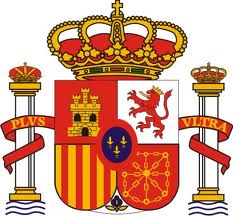 ANEXO IVCertificado de MéritosD.N.I.:Apellidos y Nombre:Apellidos y Nombre:Apellidos y Nombre:Cuerpo o Escala:Cuerpo o Escala:Grupo/Subgrupo:N.R.P.: Grado Consolidado (1):Fecha Consolidación:Fecha Boletín Oficial:Orden P.S.:Fecha Nombramiento:Antigüedad (basada en trienios):              Años,        Meses,         Días,   a fecha de ………………………………………….Antigüedad (basada en trienios):              Años,        Meses,         Días,   a fecha de ………………………………………….Antigüedad (basada en trienios):              Años,        Meses,         Días,   a fecha de ………………………………………….Antigüedad (basada en trienios):              Años,        Meses,         Días,   a fecha de ………………………………………….Admón. a la que pertenece (2):Titulaciones (3):Tipo:Modalidad:Fecha:Denominación del puestoUnidad de DestinoNivel del puestoFecha de toma de posesiónMunicipioDenominación del puestoUnidad de DestinoNivel puestoFecha toma de posesiónForma de OcupaciónMunicipio  Denominación del puestoUnidad AsimiladaC. DirectivoN. PuestoAños     Meses     DíasDenominación del cursoCentro que lo impartió Nº HorasAñoImp/RecAdmón.Cuerpo o EscalaGr/SbAños    Meses    DíasObservaciones (4)